Trinity United Church of Christ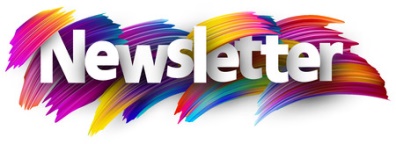 January 2024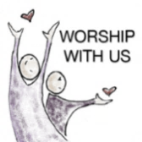 Worship: 9:00 am-----------------------------------------------------------------------------------------January 7th – John 1:1-14 			 “Light and Life”January 14th – 1 Samuel 3:1-20 	                       “Is it What or Who You know?”January 21st – Mark 1:14-20 			   “Jesus & Nathaniel”January 28th – Mark 1:21-28 			    “What’s Going On Here?”Communion: Please pick up your communion wafer & cup as you enter the sanctuary.Offering:  Please place your gifts in the offering box as you enter or leave worship.Contact InformationPastor: Rev. Karen Fraser Moorewelwoman@hotmail.com, 618.920.3592321 W. 8th Street … Jasper, Indiana 47546(Corner of Clay & 8th Street)Mailing Address:   PO Box 386Jasper, Indiana 47547-0386Office Administrator: Taylor PoppOffice Phone: 812-482-4090Office Hours: Monday, Wednesday & Thursday 9am – 1pm & 2pm - 3pmOffice Email: trinityofficejasper@gmail.comWebsite:  htps://www.trinityjasperucc.org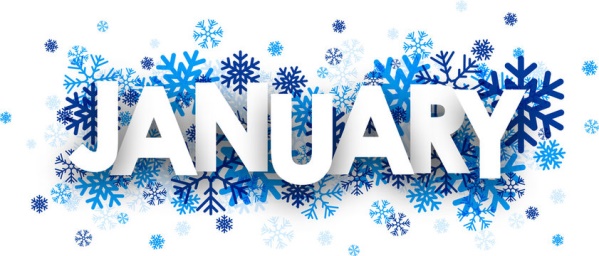 Monthly CalendarM 1	New Year’s Day ~ Church Office ClosedT 2	Church office closed this weekW 3	3:00 pm	KICS – JMS	7:00 pm	AA Meeting F 5	9:30am 	Mommy & Me Playgroup	7:00 pm	AA Meeting SU 7	9:00 am   	Worship & Communion 	8:45 am	Gather & Sing ChoirW 10 	6:30 pm	Worship Team Meeting	7:00 pm	AA Meeting F 12	7:00 pm	AA Meeting SU 14	9:00 am 	Worship	10:00 am	Parish Life Mtg Chapel Rm        (Open to anyone interested in joining!)M 15	5:45 pm	CE Team Meeting	7:00 pm 	Council MeetingW 17	3:00 pm 	KICS – JMS	7:00 pm	AA MeetingT 18	10:00 am	Terminix F 19	9:30 am 	Mommy & Me Playgroup	7:00 pm	AA Meeting SU 21	9:00 am 	Worship	8:45 am	Gather & Sing ChoirM 22	Newsletter articles due to church office!T 23	4:00 pm 	Sunset Extension W 24	1:00 pm – 6:00 pm 	Blood Drive	7:00 pm	AA Meeting F 26	7:00 pm	AA MeetingSU 28	9:00 pm         Worship  		M 29 	February Newsletter SentT 30	6:30 pm	Outreach Team MeetingW 31	7:00 pm	AA MeetingKaren’s Kares We are looking forward to 2024, which will continue to be another year of transition as the congregation searches for (and hopefully calls) a new pastor to serve the congregation as one who is willing and able to lead the congregation through additional adjustments as the congregation continues to discover WHO ARE WE NOW – WHO ARE OUR NEIGHBORS – AND WHAT IS GOD CALLING US AS A CONGREGATION TO DO AND BE.	Some of our Functional Team will be considering the best ways to plan learning opportunities and spiritual experiences to acknowledge the Presence of God is with us, working in and through us and encouraging us to share God’s Love and Affirmation with our neighbors.	The Christian Education, after beginning a new after school program for elementary students at Jasper Middle School this fall, will now begin to consider the best alternatives for educational opportunities for adults. If you have ideas or suggestions for the type of studies we can offer to adults, please let Pastor Karen or any member of the Christian Education Team know your thoughts, desires and needs. (i.e., Bible studies, Topical Studies, Prayer Groups, Discussion Groups, Current Events from a spiritual perspective, Speakers, Forums, Panels, etc.) 	The Worship Team is currently considering the best ways to present our 2024 Lenten Series. The team also continues discussions about how to incorporate more lively music, drama, skits, interactive worship opportunities, and artistic presentations, etc.	The ONA Hospitality Team will continue to meet on a monthly basis to help us find ways as a congregation to be more inclusively diverse in all we do. Hopefully, to clarify some potential confusion, Trinity UCC is not yet officially an ONA (Open and Affirming) congregation. It will take this team about 18 months to complete the discussions needed to create a unique ONA Statement. Then the congregation will need to indicate that we want to include our unique ONA Statement on our website, on our Facebook pages, and posted in our building. Once we have submitted our unique ONA Statement to the ONA Coalition, we can be listed on the UCC website as an official ONA Congregation. The ONA Task Group of the Indiana Kentucky Conference of the UCC (Pastor Karen serves on this team) will sponsor an Open Forum in January at Trinity UCC (details to be forthcoming) to respond to questions about the IKC becoming an ONA Conference. If/when the IKC becomes an ONA Conference, that does not in any way influence any individual congregations within the Conference to decode to become an ONA congregation. These are two separate discussions and decisions. As is our policy, every individual congregation has the ability and freedom to decide how any issue or topic applies to that congregation, 	Pastor Paul and I will continue to lead a time of worship at the Good Samaritan Northwood facility on the 3rd Thursday of each month at 10:15 am. Everyone is invited to come and be part of this time of worship. 	If you have questions or concerns about the direction our congregation may be heading, please schedule a time to meet with me so we can enjoy a time of understanding and conversation. I am always glad to meet and talk with you! In Christ’s Love and CarePastor Karen Fraser Moore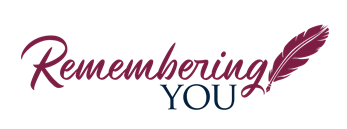 Corrine Clark			Legacy Living, 1850 IN-56, Rm. #202			        (812-482-3482)				Jasper, IN 47546         Sherry Malone		660 Rumbach Ave. Apt. #322			       	        (812-582-2721)				Jasper, IN   47546     	        Claire Rohleder 		Legacy Living, 1850 IN-56, Rm. #220			        (812-482-3185)				Jasper, IN 47546         Alene Frank			Good Samaritan Society (Garden Ridge) 		     	        (812-482-1722)				2515 Newton Street				Jasper, IN 47546 Shirlene Dreher 		If anyone has any information on where Shirlene is living, 				please call the church office.Linda Troxler 		Legacy Living, 1850 IN-56, Rm. # 237			        (812-556-3196)					Jasper, IN 47546  Janice Sunderman 		Legacy Living, 1850 W State Road 56, Apartment #134	        (812-559-0560)				Jasper, IN 47546	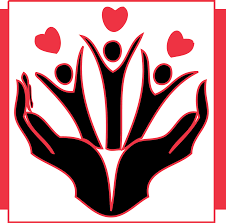               Pray without ceasing…Pray for ALL in need of healing; may God grant them strength and patience.Pray for those impacted by the devastations from wind, fire & water.Pray for those families and communities where the young and elderly have been killed by senseless violence in various places in our country, including children in schools, those getting groceries, and those attending worship.Pray for our military, first responders and those in law enforcement. 9:00am Worship Attendance 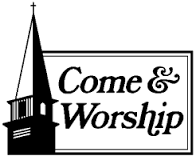 December 3rd – 61December 10th – 49December 17th – 60Mission Alive at Trinity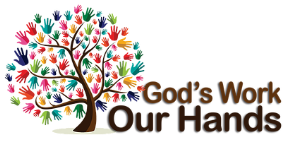 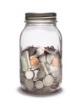 Adopt a Family: Year-to-date we have collected $3,980.09	We appreciate your continued change jar support. When we began helping our 2023 family they were in debt and stressed! We have helped them get ahead. Please remember to keep them  in your prayers. Trinity’s generosity made a huge difference for them! 	Food BankThe past couple of months have been very busy for the Food Bank. Several larger churches in the area have had Food Bank Drives for the Community Food Bank.  There were a lot of items donated!!  According to the volunteer in charge of stocking the shelves, everything that was donated has already been given away. The need in our community is at an all-time high. So far for this month, we have contributed 3 large bottles of dishwashing liquid, 41 cans of soup, and 15 boxes of broth. I know it can be difficult to keep giving but if you are able, please continue to do so. Thank you for generous hearts! 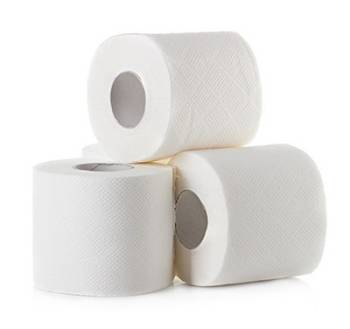 			January items: Toilet Paper College Gift Cards – Thank You’sDear Trinity UCC,	Thank you for the gift cards. We are very appreciative and will most definitely put them to good use! We are so grateful for our church family who continues to support us!											   Thank you again,											   Maggie and Ella HubsterWomen’s GuildThe womens guild will not meet in January. We will be collecting items for Church World Service hygene kits. Items needed are hand towels, wash cloths, wrapped bars of soap, toothbrushs, combs, fingernail clippers and bandaids. Items should be placed in the tub marked “Church World Service.” The kits will be assembled at our March meeting. On February 11th the Guild will be serving sweet breakfast treats following Worship. Plan on joining us for some goodies! Clothe the Children Project – Thank you!Dear Trinity UCC, 	Thank you so very much for again sponsoring the local “Clothe the Children Project”. We truly appreciate your continuing this much needed and worthwhile project. 	We know that your hard work and kind hearts have helped to make many children happy. Our wish is that each of you has a very special Christmas Season and that the year 2024 holds much happiness for all of your church families. 							   	   Sincerely, 							   	   Heather Goodhue, Ryan Erny, Kent Taylor, 							   	   Shannon Bauer and Melanie KruegerThe Search TeamThe Search Team has met with Monica Ouellette, Associate Conference Minister of the Indiana-Kentucky Conference, who explained the steps of the Call Procedure. Currently, we are continuing the work of the Bridge Team to complete our Church Profile. This document will be available to clergy ready to receive a new call. This Church Profile will communicate what excites us about Trinity UCC and its family.Please continue to keep the Search Team in your prayers.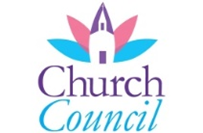    	December Council HighlightsThe next Council Meeting will be held on January 15th at 7:00pm.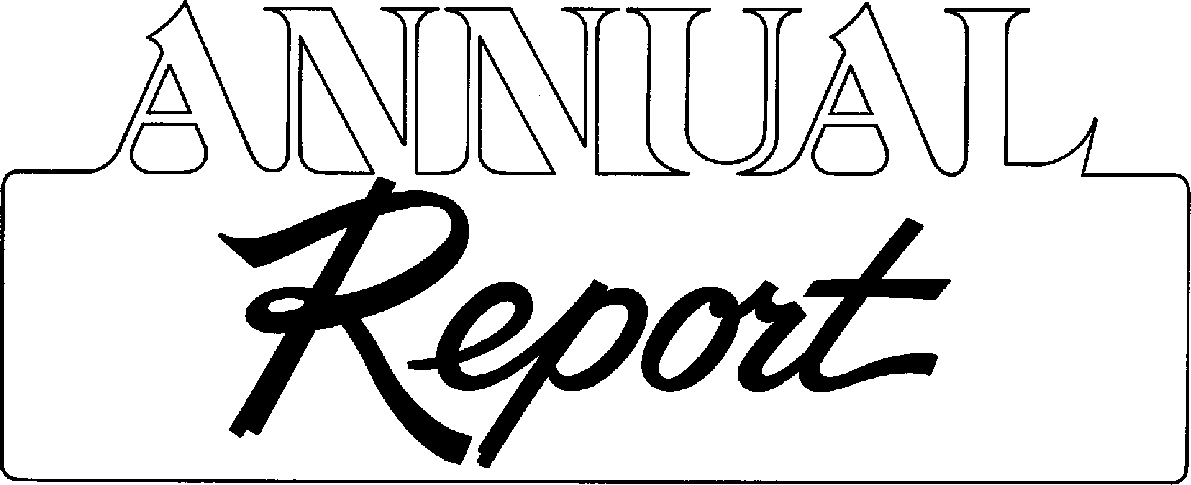 Annual Reports are due no later than Monday, January 8th, 2024!You can send them earlier!Reports are needed from the following:  Council Co-President & Council Decisions (Kurt Vonderheide)			Council Co-President & Council Decisions (David Hubster)			Secretary (Lisa Kincer)						Parish Life (Doreen Lechner)Treasurer (Susan McGovren)					Outreach Team (Jan Kalb)Financial Secretary (John Schnarr) 				Music Ministry (Sarah Sergesketter)Christian Education Team (Meghan Premuda)		Memorial Team (John Schnarr)God’s Home Improvement (Kurt Vonderheide)		Property Team (David Peters)Women’s Guild (Heather Goodhue & Judy Hubster)	Worship Team (Dan Sergesketter)Stewardship Team (John Schnarr)		Pastor’s Ponderings & Pastoral Relations (Pastor Karen Fraser Moore)	Reports should highlight your ministry in 2023 and give a sneak preview of the ministry joys and challenges coming our way in 2024.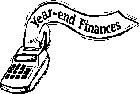 Financial Reports: Submit them as soon as you have reconciled with the bank.Financial Secretary & Memorial Financial Report (John Schnarr)        Treasurer (Susan McGovren)	           Women’s Guild (Sylvia Adams)Thanks for your cooperation in preparing & submitting your reports in a timely manner.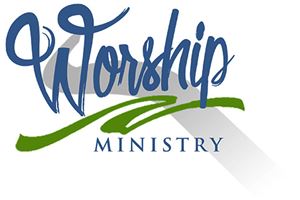 January 7th – Bible Reader: Doug Bawel & Suellen SengOrganist: Sarah Sergesketter 		 			     Special Music: Gather & Sing Choir Time with Young Disciples: Heather GoodhueMedia Producer: Nichole Lechner			  	     Media: Mark BlackgraveUsher & Lock-up: Doug Bawel & Suellen Seng January 14th – Bible Readers: Selena Vonderheide 		Organist: Sarah Sergesketter        		      		    Time with Young Disciples: Pastor KarenMedia Producer: Doreen Lechner	                        	     Media: Mark BlackgraveUsher & Lock-up: Selena Vonderheide 	January 21st – Bible Readers: Mary Ann Weisheit Organist: Sarah Sergesketter			     	                 Special Music: Gather & Sing ChoirTime with Young Disciples: Heather GoodhueMedia Producer: Kurt Vonderheide				      Media: Mark BlackgraveUshers & Lock-up: Mary Ann WeisheitJanuary 28th – Bible Readers: Pamela CattOrganist: Sarah Sergesketter									 Time with Young Disciples: Pastor KarenMedia Producer: Mark Blackgrave 		   	 	      Media: Mark BlackgraveUshers & Lock-up: Pamela CattGather & Sing ChoirThank you to all who provided special music in December!*James Goodhue and The Chancel Choir*In February, the choir will gather and sing on February 4th and 25thJanuary BirthdaysName 	                Date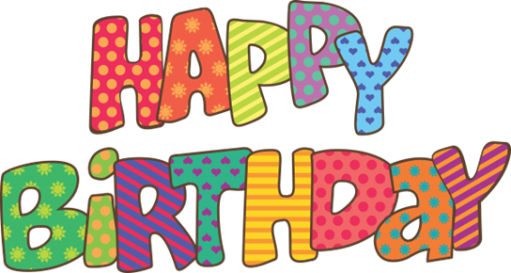 January AnniversariesName			        Date	     Years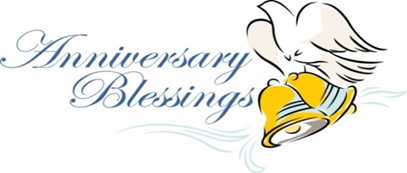 Mary Ann and Ray Bawel          1/2/1954		70Sonia and Rich Klem                   1/9/1982		42December Council Decisions:December Council Decisions:December Council Decisions:-	Approval was given for:-	Approval was given for:approved  increasing the assistance to half of the cost for a camper to attend Wyldlife Camp, up to $500 new check signers were approvedSandraFerrell2Brady Hobson3MelissaHafele4Jema Hafele4RachaelLindauer4ConnieSchmitt5JohnBottorff7PhilipHafele10JeffAdams13AleneFrank15LisaSchmidt15CurtBrinkman16KaineBressette27RonanBressette27KevinBlackgrave28CarolEllis28HazelPremuda28